Контрольная форма для заявки на терапевтическое использование (ТИ): 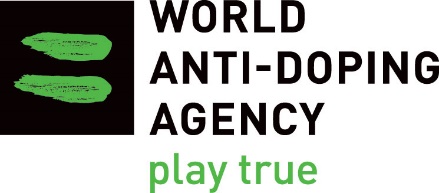 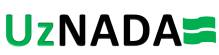 Сердечно-сосудистые заболеванияЗапрещенное вещество: Бета-блокаторыДанная контрольная форма предназначена для ознакомления спортсмена и его врача с требованиями к заявке на ТИ, которые позволяют комиссии по ТИ оценить, удовлетворяются ли соответствующие критерии Международного Стандарта по ТИ (МСТИ). Обратите внимание, что одной только заполненной формы заявки на ТИ недостаточно; ДОЛЖНЫ быть представлены подтверждающие документы. Заполненная заявка и контрольный список НЕ гарантируют выдачу разрешения на ТИ. И наоборот, в некоторых ситуациях законное приложение может не включать каждый элемент в контрольный список.Форма заявки на ТИ должна содержать:Форма заявки на ТИ должна содержать:Все разделы должны заполняться разборчивым почеркомВся информация должна быть представлена на русском и/или узбекском языкеПодпись лечащего врачаПодпись спортсменаМедицинское заключение должно включать следующие детали:Медицинское заключение должно включать следующие детали:История болезни: семейный анамнез заболевания, симптомы, первые проявления, течение заболевания, начало леченияРезультаты обследования: качество пульса, аускультация, любые признаки сердечной недостаточностиИнтерпретация симптомов, признаков и результатов испытаний врачом-специалистом; то есть кардиологомДиагноз (стабильная стенокардия; вторичная профилактика после инфаркта миокарда; симптоматическая сердечная недостаточность II-IV); суправентрикулярные и желудочковые аритмии; Синдром длинного интервала QT; острый коронарный синдром; гипертония без других факторов риска)Назначение лекарств (бета-блокаторы запрещены только в определенных видах спорта), включая дозировку, частоту, путь введенияИспытание использования незапрещенного лечения и результата: важно показать, что альтернативы либо не эффективны, либо недоступныПоследствия для спортсмена в случае отказа от лечения бета-блокаторамиРезультаты диагностического теста должны включать копии:Результаты диагностического теста должны включать копии:Лабораторные тесты: биомаркеры в зависимости от обстоятельств (креатинкиназа, тропонин I и T, миоглобин, Натрийуретический пептид B-типа (BNP) и N-концевой натрийуретический пептид pro B-типа (NT-proBNP)) ЭКГ в состоянии покоя, стресс-ЭКГ, показания холтеровского мониторирования артериального давления если применимоРезультаты визуализации: рентгенография грудной клетки, магнитно-резонансная томография, повторные измерения фракции выброса и структурного ремоделирования, радионуклидная вентрикулография и ядерная визуализация (миокардиальная сцинтиграфия), коронарная томография, эхокардиография и коронарография, если применимоДополнительная информация, включая:Дополнительная информация, включая:Согласно спецификации антидопинговой организации (например, результаты работы до и во время лечения)